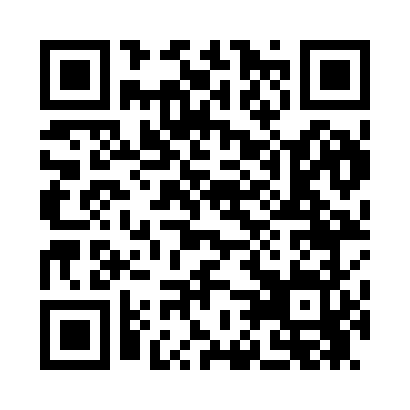 Prayer times for Snowville, New Hampshire, USAMon 1 Jul 2024 - Wed 31 Jul 2024High Latitude Method: Angle Based RulePrayer Calculation Method: Islamic Society of North AmericaAsar Calculation Method: ShafiPrayer times provided by https://www.salahtimes.comDateDayFajrSunriseDhuhrAsrMaghribIsha1Mon3:165:0612:484:558:3010:212Tue3:165:0712:484:558:3010:203Wed3:175:0712:494:558:3010:204Thu3:185:0812:494:558:3010:195Fri3:195:0812:494:558:2910:186Sat3:205:0912:494:558:2910:187Sun3:215:1012:494:558:2910:178Mon3:225:1012:494:558:2810:169Tue3:245:1112:504:558:2810:1510Wed3:255:1212:504:558:2710:1411Thu3:265:1312:504:558:2710:1312Fri3:275:1412:504:558:2610:1213Sat3:295:1412:504:558:2510:1114Sun3:305:1512:504:558:2510:1015Mon3:315:1612:504:558:2410:0916Tue3:335:1712:504:548:2310:0717Wed3:345:1812:504:548:2310:0618Thu3:355:1912:514:548:2210:0519Fri3:375:2012:514:548:2110:0420Sat3:385:2112:514:548:2010:0221Sun3:405:2212:514:548:1910:0122Mon3:415:2312:514:538:189:5923Tue3:435:2412:514:538:179:5824Wed3:445:2512:514:538:169:5625Thu3:465:2612:514:528:159:5526Fri3:475:2712:514:528:149:5327Sat3:495:2812:514:528:139:5228Sun3:515:2912:514:518:129:5029Mon3:525:3012:514:518:119:4830Tue3:545:3112:514:508:109:4731Wed3:555:3212:514:508:089:45